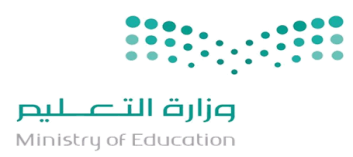     المملكة العربية السعودية                                                                        المادة : التربية البدنية والدفاع عن النفس            وزارة التعليم                                                                               الصف : الثالث متوسط     إدارة التعليم بالطائف :                                                                          الزمن :     متوسطة العلاء بن الحضرمي                                                                   اسئلة اختبار مادة التربية البدنية والدفاع عن النفس ( انتساب -  الفصل الأول ) للعام الدراسي 1444هـ - 1445هـ ــــــــــــــــــــــــــــــــــــــــــــــــــــــــــــــــــــــــــــــــــــــــــــــــــــــــــــــــــــــــــــــــــــــــــــــــــــــــــــــــــــــــــــــــــــــــــــــــــــــــــــــــــــــــــ السؤال الأول : ضع علامة (  صح ) أمام العبارة الصحيحة  وعلامة ( خطأ ) أمام العبارة الخاطئة  : السؤال الثاني :أ‌-	اختار الإجابة الصحيحة فيما يلي :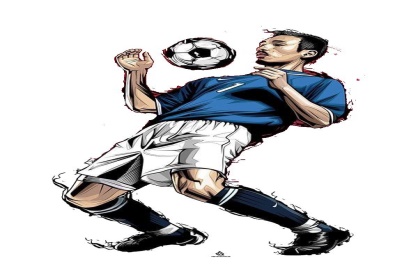 السؤال الثالث :ضع دائرة حول اسم المهارة التي أمامك :امتصاص الكرة بالفخذ              ب – امتصاص الكرة بالصدر            ج – امتصاص الكرة بوجه القدم الأمامي                                     مع تمنياتي لكم بالتوفيق والنجاح                                      معلم المادة : سعيد الزهراني    المملكة العربية السعودية                                                                        المادة : التربية البدنية والدفاع عن النفس            وزارة التعليم                                                                               الصف : الثاني متوسط     إدارة التعليم بالطائف :                                                                          الزمن :     متوسطة العلاء بن الحضرمي                                                                   اسئلة اختبار مادة التربية البدنية والدفاع عن النفس ( انتساب - الفصل الأول ) للعام الدراسي 1444هـ - 1445هـ ــــــــــــــــــــــــــــــــــــــــــــــــــــــــــــــــــــــــــــــــــــــــــــــــــــــــــــــــــــــــــــــــــــــــــــــــــــــــــــــــــــــــــــــــــــــــــــــــــــــــــــــــــــــــــ السؤال الأول : ضع علامة (  صح ) أمام العبارة الصحيحة  وعلامة ( خطأ ) أمام العبارة الخاطئة  :                                                                                                                يتبعالسؤال الثاني :أ‌-	اختار الإجابة الصحيحة فيما يلي :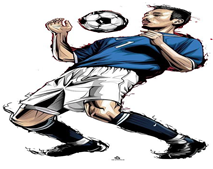 السؤال الثالث :ضع دائرة حول اسم المهارة التي أمامك :امتصاص الكرة بالفخذ              ب – امتصاص الكرة بالصدر            ج – امتصاص الكرة بوجه القدم الأمامي                                     مع تمنياتي لكم بالتوفيق والنجاح                                      معلم المادة : سعيد الزهراني40 درجة1-الأنشطة الهوائية هي التي تستمر لفترة طويلة لأكثر من دقيقة وتتطلب توفر الأكسجين لإنتاج الطاقة الميكانيكية(           )2-من أمثلة الأنشطة الهوائية ركوب الدراجة والسباحة 0(           )3-من طرق قياس اللياقة القلبية التنفسية الطريقة المباشرة ( المختبر )0(           )4-تنمو اللياقة القلبية التنفسية من خلال الأنشطة الهوائية مثل : المشي وركوب الدراجة 0(           )5-يتم تنمية القدرة العضلية من خلال تدريبات تحاكي الأداء للمهارات المختلفة للألعاب مثل : الوثب الطويل0(           )6-من الرياضات التي تعتمد على القدرة العضلية الوثب العالي ورمي الرمح والوثب الطويل 0(           )7-تعتبر مهارة امتصاص الكرة بالصدر إحدى مهارات السيطرة على الكرة في كرة القدم 0(           )8-من الخطوات الفنية لامتصاص الكرة بالصدر أن يسيطر على الكرة عن طريق تحريك الجذع للخلف حال ملامسة الكرة للصدر(           )9-الركلة الحرة المباشرة يمكن من خلالها تسجيل هدف مباشرة دون أن تلمس الكرة أي لاعب أخر في الملعب0(           )10-الركلة الحرة الغير مباشرة لابد من لمس الكرة لأي لاعب في الملعب قبل دخولها المرمي 0(           )11-إذا أطلق الحكم صافرته رافعا إحدى يديه فهي ضربة حرة غير مباشرة 0(           )12-إذا أطلق الحكم صافرته دون أن يرفع إحدى يديه فهي ضربة حرة مبشرة (           )13-من أنواع المسكات في التنس الأرضي ( المسكة القارية ) 0(           )14-يعد ضرب الكرة بالرأس من الحركة من المهارات المهمة في كرة القدم 0(           )15-من الخطوات الفنية لضرب الكرة بالرأس من الحركة دمج حركتي الوثب مع التحرك 0(           )16-تحتسب ركلة حرة مباشرة في حالة ركل أو محاولة ركل المنافس 0(           )17-من الخطوات الفنية للإرسال من الجانب في التنس الأرضي نقل ثقل الجسم على القدم الخلفية اليمنى وانثناء الركبتين 0(           )18-الضربات نصف الطائرة في التنس الأرضي عبارة عن ضربات أمامية أو خلفية تؤدي عقب ارتداد الكرة من الأرض مباشرة وهي تعتبر ضربة دفاعية 0(           )19-الرشاقة ترتبط بجميع عناصر اللياقة البدنية وبالذات السرعة والقوة العضلية والتوازن والتوافق العضلي العصبي0(           )20-من أنواع التوافق : التوافق العام والتوافق الخاص0(           )21-رياضة رمي الرمح تعتبر من ضمن مسابقات الرمي في الميدان حيث يتم رمي الرمح باليد إلى أبعد مسافة ممكنة0(           )22-من طرق مسك الرمح ( القبضة الفنلدية )0(           )23-الحكم العام في التنس الأرضي يكون مسؤول عن تنظيم الفعاليات ومراجعة قرارات التحكيم عند الحاجة 0(           )24-وقفة المشي ( آب – سوجي ) تعرف بالخطوة الأمامية القصيرة (           )25-تستخدم وقفة المشي ( آب – سوجي ) للتقدم والتقهقر في النزال والبومسي (           )26-تعتبر وقفة المشي ( آب – سوجي ) من أهم الوقفات التي يتعلمها المبتدئين في رياضة التايكوندو 0(           )27-وقفة الطعن الأمامية ( آب – كوبي ) تعرف بالخطوة الأمامية الطويلة 0(           )28-تستخدم وقفة الطعن الأمامية في الأداء الحركي للبومسي كما تستخدم عند التدريب لأداء اللكمات والركلات 0(           )29-( أولجل – جيروجي ) تعرف باللكمة الأمامية المستقيمة وتستهدف وجه المنافس 0(           )30-( مومتونج - جيروجي ) تعرف باللكمة الأمامية المستقيمة وتستهدف صدر المنافس 0(           )1قدرة الجهازين الدوري والتنفسي على أخذ الأكسجين من الهواء الخارجي بواسطة الجهاز التنفسي ونقله بواسطة الجهاز الدوري ( القلب والأوعية الدموية ) لأجزاء الجسم المختلفة ) قدرة الجهازين الدوري والتنفسي على أخذ الأكسجين من الهواء الخارجي بواسطة الجهاز التنفسي ونقله بواسطة الجهاز الدوري ( القلب والأوعية الدموية ) لأجزاء الجسم المختلفة ) قدرة الجهازين الدوري والتنفسي على أخذ الأكسجين من الهواء الخارجي بواسطة الجهاز التنفسي ونقله بواسطة الجهاز الدوري ( القلب والأوعية الدموية ) لأجزاء الجسم المختلفة ) قدرة الجهازين الدوري والتنفسي على أخذ الأكسجين من الهواء الخارجي بواسطة الجهاز التنفسي ونقله بواسطة الجهاز الدوري ( القلب والأوعية الدموية ) لأجزاء الجسم المختلفة ) قدرة الجهازين الدوري والتنفسي على أخذ الأكسجين من الهواء الخارجي بواسطة الجهاز التنفسي ونقله بواسطة الجهاز الدوري ( القلب والأوعية الدموية ) لأجزاء الجسم المختلفة ) قدرة الجهازين الدوري والتنفسي على أخذ الأكسجين من الهواء الخارجي بواسطة الجهاز التنفسي ونقله بواسطة الجهاز الدوري ( القلب والأوعية الدموية ) لأجزاء الجسم المختلفة ) قدرة الجهازين الدوري والتنفسي على أخذ الأكسجين من الهواء الخارجي بواسطة الجهاز التنفسي ونقله بواسطة الجهاز الدوري ( القلب والأوعية الدموية ) لأجزاء الجسم المختلفة ) قدرة الجهازين الدوري والتنفسي على أخذ الأكسجين من الهواء الخارجي بواسطة الجهاز التنفسي ونقله بواسطة الجهاز الدوري ( القلب والأوعية الدموية ) لأجزاء الجسم المختلفة ) قدرة الجهازين الدوري والتنفسي على أخذ الأكسجين من الهواء الخارجي بواسطة الجهاز التنفسي ونقله بواسطة الجهاز الدوري ( القلب والأوعية الدموية ) لأجزاء الجسم المختلفة ) قدرة الجهازين الدوري والتنفسي على أخذ الأكسجين من الهواء الخارجي بواسطة الجهاز التنفسي ونقله بواسطة الجهاز الدوري ( القلب والأوعية الدموية ) لأجزاء الجسم المختلفة ) قدرة الجهازين الدوري والتنفسي على أخذ الأكسجين من الهواء الخارجي بواسطة الجهاز التنفسي ونقله بواسطة الجهاز الدوري ( القلب والأوعية الدموية ) لأجزاء الجسم المختلفة ) قدرة الجهازين الدوري والتنفسي على أخذ الأكسجين من الهواء الخارجي بواسطة الجهاز التنفسي ونقله بواسطة الجهاز الدوري ( القلب والأوعية الدموية ) لأجزاء الجسم المختلفة ) 1أ      اللياقة القلبية التنفسية       اللياقة القلبية التنفسية ببببب          اللياقة البدنية           اللياقة البدنية ج        القدرة العضلية2هي قدرة الجسم أو أجزاء منه على تغير الاتجاه على الأرض أو في الهواء مصحوبا بالسرعة والدقة0هي قدرة الجسم أو أجزاء منه على تغير الاتجاه على الأرض أو في الهواء مصحوبا بالسرعة والدقة0هي قدرة الجسم أو أجزاء منه على تغير الاتجاه على الأرض أو في الهواء مصحوبا بالسرعة والدقة0هي قدرة الجسم أو أجزاء منه على تغير الاتجاه على الأرض أو في الهواء مصحوبا بالسرعة والدقة0هي قدرة الجسم أو أجزاء منه على تغير الاتجاه على الأرض أو في الهواء مصحوبا بالسرعة والدقة0هي قدرة الجسم أو أجزاء منه على تغير الاتجاه على الأرض أو في الهواء مصحوبا بالسرعة والدقة0هي قدرة الجسم أو أجزاء منه على تغير الاتجاه على الأرض أو في الهواء مصحوبا بالسرعة والدقة0هي قدرة الجسم أو أجزاء منه على تغير الاتجاه على الأرض أو في الهواء مصحوبا بالسرعة والدقة0هي قدرة الجسم أو أجزاء منه على تغير الاتجاه على الأرض أو في الهواء مصحوبا بالسرعة والدقة0هي قدرة الجسم أو أجزاء منه على تغير الاتجاه على الأرض أو في الهواء مصحوبا بالسرعة والدقة0هي قدرة الجسم أو أجزاء منه على تغير الاتجاه على الأرض أو في الهواء مصحوبا بالسرعة والدقة0هي قدرة الجسم أو أجزاء منه على تغير الاتجاه على الأرض أو في الهواء مصحوبا بالسرعة والدقة02أأالرشاقةبببببالتوافقالتوافقجالسرعة3من أنواع التوافق0من أنواع التوافق0من أنواع التوافق0من أنواع التوافق0من أنواع التوافق0من أنواع التوافق0من أنواع التوافق0من أنواع التوافق0من أنواع التوافق0من أنواع التوافق0من أنواع التوافق0من أنواع التوافق03أأالتوافق العامالتوافق العامببببالتوافق الخاصالتوافق الخاصججميع ما ذكر4قدرة الجسم على إنتاج قوة عضلية تتميز بالسرعة 0قدرة الجسم على إنتاج قوة عضلية تتميز بالسرعة 0قدرة الجسم على إنتاج قوة عضلية تتميز بالسرعة 0قدرة الجسم على إنتاج قوة عضلية تتميز بالسرعة 0قدرة الجسم على إنتاج قوة عضلية تتميز بالسرعة 0قدرة الجسم على إنتاج قوة عضلية تتميز بالسرعة 0قدرة الجسم على إنتاج قوة عضلية تتميز بالسرعة 0قدرة الجسم على إنتاج قوة عضلية تتميز بالسرعة 0قدرة الجسم على إنتاج قوة عضلية تتميز بالسرعة 0قدرة الجسم على إنتاج قوة عضلية تتميز بالسرعة 0قدرة الجسم على إنتاج قوة عضلية تتميز بالسرعة 0قدرة الجسم على إنتاج قوة عضلية تتميز بالسرعة 04أأ          القدرة العضلية           القدرة العضلية بببب         اللياقة البدنية         اللياقة البدنيةج          التحمل العضلي5تعتبر هذه الوقفة من أهم الوقفات التي يتعلمها المبتدئين وتستخدم للتقدم والتقهقر في النزال والبومسي تعتبر هذه الوقفة من أهم الوقفات التي يتعلمها المبتدئين وتستخدم للتقدم والتقهقر في النزال والبومسي تعتبر هذه الوقفة من أهم الوقفات التي يتعلمها المبتدئين وتستخدم للتقدم والتقهقر في النزال والبومسي تعتبر هذه الوقفة من أهم الوقفات التي يتعلمها المبتدئين وتستخدم للتقدم والتقهقر في النزال والبومسي تعتبر هذه الوقفة من أهم الوقفات التي يتعلمها المبتدئين وتستخدم للتقدم والتقهقر في النزال والبومسي تعتبر هذه الوقفة من أهم الوقفات التي يتعلمها المبتدئين وتستخدم للتقدم والتقهقر في النزال والبومسي تعتبر هذه الوقفة من أهم الوقفات التي يتعلمها المبتدئين وتستخدم للتقدم والتقهقر في النزال والبومسي تعتبر هذه الوقفة من أهم الوقفات التي يتعلمها المبتدئين وتستخدم للتقدم والتقهقر في النزال والبومسي تعتبر هذه الوقفة من أهم الوقفات التي يتعلمها المبتدئين وتستخدم للتقدم والتقهقر في النزال والبومسي تعتبر هذه الوقفة من أهم الوقفات التي يتعلمها المبتدئين وتستخدم للتقدم والتقهقر في النزال والبومسي تعتبر هذه الوقفة من أهم الوقفات التي يتعلمها المبتدئين وتستخدم للتقدم والتقهقر في النزال والبومسي تعتبر هذه الوقفة من أهم الوقفات التي يتعلمها المبتدئين وتستخدم للتقدم والتقهقر في النزال والبومسي 5أأ         ( آب – سوجي )         ( آب – سوجي )         ( آب – سوجي )ببب         ( آب – كوبي )         ( آب – كوبي )ج         ( آب – تشاجي )6تعرف بالخطوة الأمامية القصيرة في رياضة التايكوندو 0تعرف بالخطوة الأمامية القصيرة في رياضة التايكوندو 0تعرف بالخطوة الأمامية القصيرة في رياضة التايكوندو 0تعرف بالخطوة الأمامية القصيرة في رياضة التايكوندو 0تعرف بالخطوة الأمامية القصيرة في رياضة التايكوندو 0تعرف بالخطوة الأمامية القصيرة في رياضة التايكوندو 0تعرف بالخطوة الأمامية القصيرة في رياضة التايكوندو 0تعرف بالخطوة الأمامية القصيرة في رياضة التايكوندو 0تعرف بالخطوة الأمامية القصيرة في رياضة التايكوندو 0تعرف بالخطوة الأمامية القصيرة في رياضة التايكوندو 0تعرف بالخطوة الأمامية القصيرة في رياضة التايكوندو 0تعرف بالخطوة الأمامية القصيرة في رياضة التايكوندو 06أأ            ( آب – كوبي )            ( آب – كوبي )            ( آب – كوبي )ببب          ( آب – سوجي )           ( آب – سوجي ) ج          ( أب – تشاجي )7من طرق قياس اللياقة القلبية التنفسية 0من طرق قياس اللياقة القلبية التنفسية 0من طرق قياس اللياقة القلبية التنفسية 0من طرق قياس اللياقة القلبية التنفسية 0من طرق قياس اللياقة القلبية التنفسية 0من طرق قياس اللياقة القلبية التنفسية 0من طرق قياس اللياقة القلبية التنفسية 0من طرق قياس اللياقة القلبية التنفسية 0من طرق قياس اللياقة القلبية التنفسية 0من طرق قياس اللياقة القلبية التنفسية 0من طرق قياس اللياقة القلبية التنفسية 0من طرق قياس اللياقة القلبية التنفسية 07أأالطريقة المباشرة ( المختبر )الطريقة المباشرة ( المختبر )الطريقة المباشرة ( المختبر )الطريقة المباشرة ( المختبر )بببالطريقة غير المباشرة ( الميدان )ج          جميع ما ذكر 8تعرف باللكمة الأمامية المستقيمة في التايكوندو وتؤدي في المستوى العلوي من الجسم وتستهدف وجه المنافس0             تعرف باللكمة الأمامية المستقيمة في التايكوندو وتؤدي في المستوى العلوي من الجسم وتستهدف وجه المنافس0             تعرف باللكمة الأمامية المستقيمة في التايكوندو وتؤدي في المستوى العلوي من الجسم وتستهدف وجه المنافس0             تعرف باللكمة الأمامية المستقيمة في التايكوندو وتؤدي في المستوى العلوي من الجسم وتستهدف وجه المنافس0             تعرف باللكمة الأمامية المستقيمة في التايكوندو وتؤدي في المستوى العلوي من الجسم وتستهدف وجه المنافس0             تعرف باللكمة الأمامية المستقيمة في التايكوندو وتؤدي في المستوى العلوي من الجسم وتستهدف وجه المنافس0             تعرف باللكمة الأمامية المستقيمة في التايكوندو وتؤدي في المستوى العلوي من الجسم وتستهدف وجه المنافس0             تعرف باللكمة الأمامية المستقيمة في التايكوندو وتؤدي في المستوى العلوي من الجسم وتستهدف وجه المنافس0             تعرف باللكمة الأمامية المستقيمة في التايكوندو وتؤدي في المستوى العلوي من الجسم وتستهدف وجه المنافس0             تعرف باللكمة الأمامية المستقيمة في التايكوندو وتؤدي في المستوى العلوي من الجسم وتستهدف وجه المنافس0             تعرف باللكمة الأمامية المستقيمة في التايكوندو وتؤدي في المستوى العلوي من الجسم وتستهدف وجه المنافس0             تعرف باللكمة الأمامية المستقيمة في التايكوندو وتؤدي في المستوى العلوي من الجسم وتستهدف وجه المنافس0             8أأ     ( أولجل – جيروجي )     ( أولجل – جيروجي )     ( أولجل – جيروجي )     ( أولجل – جيروجي )     ( أولجل – جيروجي )بب      ( آب – سوجي )ج    ( مومتونج – جيروجي )9تعرف بالخطوة الأمامية الطويلة ، وهي إحدى الوقفات الأمامية في رياضة التايكوندو0تعرف بالخطوة الأمامية الطويلة ، وهي إحدى الوقفات الأمامية في رياضة التايكوندو0تعرف بالخطوة الأمامية الطويلة ، وهي إحدى الوقفات الأمامية في رياضة التايكوندو0تعرف بالخطوة الأمامية الطويلة ، وهي إحدى الوقفات الأمامية في رياضة التايكوندو0تعرف بالخطوة الأمامية الطويلة ، وهي إحدى الوقفات الأمامية في رياضة التايكوندو0تعرف بالخطوة الأمامية الطويلة ، وهي إحدى الوقفات الأمامية في رياضة التايكوندو0تعرف بالخطوة الأمامية الطويلة ، وهي إحدى الوقفات الأمامية في رياضة التايكوندو0تعرف بالخطوة الأمامية الطويلة ، وهي إحدى الوقفات الأمامية في رياضة التايكوندو0تعرف بالخطوة الأمامية الطويلة ، وهي إحدى الوقفات الأمامية في رياضة التايكوندو0تعرف بالخطوة الأمامية الطويلة ، وهي إحدى الوقفات الأمامية في رياضة التايكوندو0تعرف بالخطوة الأمامية الطويلة ، وهي إحدى الوقفات الأمامية في رياضة التايكوندو0تعرف بالخطوة الأمامية الطويلة ، وهي إحدى الوقفات الأمامية في رياضة التايكوندو09أأ           ( آب – كوبي )           ( آب – كوبي )           ( آب – كوبي )           ( آب – كوبي )           ( آب – كوبي )بب      ( آب – سوجي )ج          ( أب – تشاجي )40 درجة1-الأنشطة الهوائية هي التي تستمر لفترة طويلة لأكثر من دقيقة وتتطلب توفر الأكسجين لإنتاج الطاقة الميكانيكية(   صح   )2-من أمثلة الأنشطة الهوائية ركوب الدراجة والسباحة 0(   صح   )3-من طرق قياس اللياقة القلبية التنفسية الطريقة المباشرة ( المختبر )0(   صح   )4-تنمو اللياقة القلبية التنفسية من خلال الأنشطة الهوائية مثل : المشي وركوب الدراجة 0(   صح   )5-يتم تنمية القدرة العضلية من خلال تدريبات تحاكي الأداء للمهارات المختلفة للألعاب مثل : الوثب الطويل(   صح   )6-من الرياضات التي تعتمد على القدرة العضلية الوثب العالي ورمي الرمح والوثب الطويل (   صح   )7-تعتبر مهارة امتصاص الكرة بالصدر إحدى مهارات السيطرة على الكرة في كرة القدم 0(   صح   )8-من الخطوات الفنية لامتصاص الكرة بالصدر أن يسيطر على الكرة عن طريق تحريك الجذع للخلف حال ملامسة الكرة للصدر(   صح   )9-الركلة الحرة المباشرة يمكن من خلالها تسجيل هدف مباشرة دون أن تلمس الكرة أي لاعب أخر في الملعب0(   صح   )10-الركلة الحرة الغير مباشرة لابد من لمس الكرة لأي لاعب في الملعب قبل دخولها المرمي 0(   صح   )11-إذا أطلق الحكم صافرته رافعا إحدى يديه فهي ضربة حرة غير مباشرة 0(   صح   )12-إذا أطلق الحكم صافرته دون أن يرفع إحدى يديه فهي ضربة حرة مبشرة (   صح   )13-من أنواع المسكات في التنس الأرضي ( المسكة القارية ) 0(   صح   )14-يعد ضرب الكرة بالرأس من الحركة من المهارات المهمة في كرة القدم 0(   صح   )15-من الخطوات الفنية لضرب الكرة بالرأس من الحركة دمج حركتي الوثب مع التحرك 0(   صح   )16-تحتسب ركلة حرة مباشرة في حالة ركل أو محاولة ركل المنافس 0(   صح   )17-من الخطوات الفنية للإرسال من الجانب في التنس الأرضي نقل ثقل الجسم على القدم الخلفية اليمنى وانثناء الركبتين 0(   صح   )18-الضربات نصف الطائرة في التنس الأرضي عبارة عن ضربات أمامية أو خلفية تؤدي عقب ارتداد الكرة من الأرض مباشرة وهي تعتبر ضربة دفاعية 0(   صح   )19-الرشاقة ترتبط بجميع عناصر اللياقة البدنية وبالذات السرعة والقوة العضلية والتوازن والتوافق العضلي العصبي0(   صح   )20-من أنواع التوافق : التوافق العام والتوافق الخاص0(   صح   )21-رياضة رمي الرمح تعتبر من ضمن مسابقات الرمي في الميدان حيث يتم رمي الرمح باليد إلى أبعد مسافة ممكنة0(   صح   )22-من طرق مسك الرمح ( القبضة الفنلدية )0(   صح   )23-الحكم العام في التنس الأرضي يكون مسؤول عن تنظيم الفعاليات ومراجعة قرارات التحكيم عند الحاجة 0(   صح   )24-وقفة المشي ( آب – سوجي ) تعرف بالخطوة الأمامية القصيرة (   صح   )25-تستخدم وقفة المشي ( آب – سوجي ) للتقدم والتقهقر في النزال والبومسي (   صح   )26-تعتبر وقفة المشي ( آب – سوجي ) من أهم الوقفات التي يتعلمها المبتدئين في رياضة التايكوندو 0(   صح   )27-وقفة الطعن الأمامية ( آب – كوبي ) تعرف بالخطوة الأمامية الطويلة 0(   صح   )28-تستخدم وقفة الطعن الأمامية في الأداء الحركي للبومسي كما تستخدم عند التدريب لأداء اللكمات والركلات 0(   صح   )29-( أولجل – جيروجي ) تعرف باللكمة الأمامية المستقيمة وتستهدف وجه المنافس 0(   صح   )30-( مومتونج - جيروجي ) تعرف باللكمة الأمامية المستقيمة وتستهدف صدر المنافس 0(   صح   )1قدرة الجهازين الدوري والتنفسي على أخذ الأكسجين من الهواء الخارجي بواسطة الجهاز التنفسي ونقله بواسطة الجهاز الدوري ( القلب والأوعية الدموية ) لأجزاء الجسم المختلفة ) قدرة الجهازين الدوري والتنفسي على أخذ الأكسجين من الهواء الخارجي بواسطة الجهاز التنفسي ونقله بواسطة الجهاز الدوري ( القلب والأوعية الدموية ) لأجزاء الجسم المختلفة ) قدرة الجهازين الدوري والتنفسي على أخذ الأكسجين من الهواء الخارجي بواسطة الجهاز التنفسي ونقله بواسطة الجهاز الدوري ( القلب والأوعية الدموية ) لأجزاء الجسم المختلفة ) قدرة الجهازين الدوري والتنفسي على أخذ الأكسجين من الهواء الخارجي بواسطة الجهاز التنفسي ونقله بواسطة الجهاز الدوري ( القلب والأوعية الدموية ) لأجزاء الجسم المختلفة ) قدرة الجهازين الدوري والتنفسي على أخذ الأكسجين من الهواء الخارجي بواسطة الجهاز التنفسي ونقله بواسطة الجهاز الدوري ( القلب والأوعية الدموية ) لأجزاء الجسم المختلفة ) قدرة الجهازين الدوري والتنفسي على أخذ الأكسجين من الهواء الخارجي بواسطة الجهاز التنفسي ونقله بواسطة الجهاز الدوري ( القلب والأوعية الدموية ) لأجزاء الجسم المختلفة ) قدرة الجهازين الدوري والتنفسي على أخذ الأكسجين من الهواء الخارجي بواسطة الجهاز التنفسي ونقله بواسطة الجهاز الدوري ( القلب والأوعية الدموية ) لأجزاء الجسم المختلفة ) قدرة الجهازين الدوري والتنفسي على أخذ الأكسجين من الهواء الخارجي بواسطة الجهاز التنفسي ونقله بواسطة الجهاز الدوري ( القلب والأوعية الدموية ) لأجزاء الجسم المختلفة ) قدرة الجهازين الدوري والتنفسي على أخذ الأكسجين من الهواء الخارجي بواسطة الجهاز التنفسي ونقله بواسطة الجهاز الدوري ( القلب والأوعية الدموية ) لأجزاء الجسم المختلفة ) قدرة الجهازين الدوري والتنفسي على أخذ الأكسجين من الهواء الخارجي بواسطة الجهاز التنفسي ونقله بواسطة الجهاز الدوري ( القلب والأوعية الدموية ) لأجزاء الجسم المختلفة ) قدرة الجهازين الدوري والتنفسي على أخذ الأكسجين من الهواء الخارجي بواسطة الجهاز التنفسي ونقله بواسطة الجهاز الدوري ( القلب والأوعية الدموية ) لأجزاء الجسم المختلفة ) قدرة الجهازين الدوري والتنفسي على أخذ الأكسجين من الهواء الخارجي بواسطة الجهاز التنفسي ونقله بواسطة الجهاز الدوري ( القلب والأوعية الدموية ) لأجزاء الجسم المختلفة ) 1أ      اللياقة القلبية التنفسية       اللياقة القلبية التنفسية ببببب          اللياقة البدنية           اللياقة البدنية ج        القدرة العضلية2هي قدرة الجسم أو أجزاء منه على تغير الاتجاه على الأرض أو في الهواء مصحوبا بالسرعة والدقة0هي قدرة الجسم أو أجزاء منه على تغير الاتجاه على الأرض أو في الهواء مصحوبا بالسرعة والدقة0هي قدرة الجسم أو أجزاء منه على تغير الاتجاه على الأرض أو في الهواء مصحوبا بالسرعة والدقة0هي قدرة الجسم أو أجزاء منه على تغير الاتجاه على الأرض أو في الهواء مصحوبا بالسرعة والدقة0هي قدرة الجسم أو أجزاء منه على تغير الاتجاه على الأرض أو في الهواء مصحوبا بالسرعة والدقة0هي قدرة الجسم أو أجزاء منه على تغير الاتجاه على الأرض أو في الهواء مصحوبا بالسرعة والدقة0هي قدرة الجسم أو أجزاء منه على تغير الاتجاه على الأرض أو في الهواء مصحوبا بالسرعة والدقة0هي قدرة الجسم أو أجزاء منه على تغير الاتجاه على الأرض أو في الهواء مصحوبا بالسرعة والدقة0هي قدرة الجسم أو أجزاء منه على تغير الاتجاه على الأرض أو في الهواء مصحوبا بالسرعة والدقة0هي قدرة الجسم أو أجزاء منه على تغير الاتجاه على الأرض أو في الهواء مصحوبا بالسرعة والدقة0هي قدرة الجسم أو أجزاء منه على تغير الاتجاه على الأرض أو في الهواء مصحوبا بالسرعة والدقة0هي قدرة الجسم أو أجزاء منه على تغير الاتجاه على الأرض أو في الهواء مصحوبا بالسرعة والدقة02أأالرشاقةبببببالتوافقالتوافقجالسرعة3من أنواع التوافق 0من أنواع التوافق 0من أنواع التوافق 0من أنواع التوافق 0من أنواع التوافق 0من أنواع التوافق 0من أنواع التوافق 0من أنواع التوافق 0من أنواع التوافق 0من أنواع التوافق 0من أنواع التوافق 0من أنواع التوافق 03أأالتوافق العامالتوافق العامببببالتوافق الخاصالتوافق الخاصججميع ما ذكر4قدرة الجسم على إنتاج قوة عضلية تتميز بالسرعة 0قدرة الجسم على إنتاج قوة عضلية تتميز بالسرعة 0قدرة الجسم على إنتاج قوة عضلية تتميز بالسرعة 0قدرة الجسم على إنتاج قوة عضلية تتميز بالسرعة 0قدرة الجسم على إنتاج قوة عضلية تتميز بالسرعة 0قدرة الجسم على إنتاج قوة عضلية تتميز بالسرعة 0قدرة الجسم على إنتاج قوة عضلية تتميز بالسرعة 0قدرة الجسم على إنتاج قوة عضلية تتميز بالسرعة 0قدرة الجسم على إنتاج قوة عضلية تتميز بالسرعة 0قدرة الجسم على إنتاج قوة عضلية تتميز بالسرعة 0قدرة الجسم على إنتاج قوة عضلية تتميز بالسرعة 0قدرة الجسم على إنتاج قوة عضلية تتميز بالسرعة 04أأ          القدرة العضلية           القدرة العضلية بببب         اللياقة البدنية         اللياقة البدنيةج          التحمل العضلي5تعتبر هذه الوقفة من أهم الوقفات التي يتعلمها المبتدئين وتستخدم للتقدم والتقهقر في النزال والبومسي تعتبر هذه الوقفة من أهم الوقفات التي يتعلمها المبتدئين وتستخدم للتقدم والتقهقر في النزال والبومسي تعتبر هذه الوقفة من أهم الوقفات التي يتعلمها المبتدئين وتستخدم للتقدم والتقهقر في النزال والبومسي تعتبر هذه الوقفة من أهم الوقفات التي يتعلمها المبتدئين وتستخدم للتقدم والتقهقر في النزال والبومسي تعتبر هذه الوقفة من أهم الوقفات التي يتعلمها المبتدئين وتستخدم للتقدم والتقهقر في النزال والبومسي تعتبر هذه الوقفة من أهم الوقفات التي يتعلمها المبتدئين وتستخدم للتقدم والتقهقر في النزال والبومسي تعتبر هذه الوقفة من أهم الوقفات التي يتعلمها المبتدئين وتستخدم للتقدم والتقهقر في النزال والبومسي تعتبر هذه الوقفة من أهم الوقفات التي يتعلمها المبتدئين وتستخدم للتقدم والتقهقر في النزال والبومسي تعتبر هذه الوقفة من أهم الوقفات التي يتعلمها المبتدئين وتستخدم للتقدم والتقهقر في النزال والبومسي تعتبر هذه الوقفة من أهم الوقفات التي يتعلمها المبتدئين وتستخدم للتقدم والتقهقر في النزال والبومسي تعتبر هذه الوقفة من أهم الوقفات التي يتعلمها المبتدئين وتستخدم للتقدم والتقهقر في النزال والبومسي تعتبر هذه الوقفة من أهم الوقفات التي يتعلمها المبتدئين وتستخدم للتقدم والتقهقر في النزال والبومسي 5أأ         ( آب – سوجي )         ( آب – سوجي )         ( آب – سوجي )ببب         ( آب – كوبي )         ( آب – كوبي )ج         ( آب – تشاجي )6تعرف بالخطوة الأمامية القصيرة في رياضة التايكوندو 0 تعرف بالخطوة الأمامية القصيرة في رياضة التايكوندو 0 تعرف بالخطوة الأمامية القصيرة في رياضة التايكوندو 0 تعرف بالخطوة الأمامية القصيرة في رياضة التايكوندو 0 تعرف بالخطوة الأمامية القصيرة في رياضة التايكوندو 0 تعرف بالخطوة الأمامية القصيرة في رياضة التايكوندو 0 تعرف بالخطوة الأمامية القصيرة في رياضة التايكوندو 0 تعرف بالخطوة الأمامية القصيرة في رياضة التايكوندو 0 تعرف بالخطوة الأمامية القصيرة في رياضة التايكوندو 0 تعرف بالخطوة الأمامية القصيرة في رياضة التايكوندو 0 تعرف بالخطوة الأمامية القصيرة في رياضة التايكوندو 0 تعرف بالخطوة الأمامية القصيرة في رياضة التايكوندو 0 6أأ( آب – كوبي )( آب – كوبي )( آب – كوبي )ببب( آب – سوجي )( آب – سوجي )ج          ( أب – تشاجي )7من طرق قياس اللياقة القلبية التنفسية من طرق قياس اللياقة القلبية التنفسية من طرق قياس اللياقة القلبية التنفسية من طرق قياس اللياقة القلبية التنفسية من طرق قياس اللياقة القلبية التنفسية من طرق قياس اللياقة القلبية التنفسية من طرق قياس اللياقة القلبية التنفسية من طرق قياس اللياقة القلبية التنفسية من طرق قياس اللياقة القلبية التنفسية من طرق قياس اللياقة القلبية التنفسية من طرق قياس اللياقة القلبية التنفسية من طرق قياس اللياقة القلبية التنفسية 7أأالطريقة المباشرة ( المختبر )الطريقة المباشرة ( المختبر )الطريقة المباشرة ( المختبر )الطريقة المباشرة ( المختبر )بببالطريقة غير المباشرة ( الميدان )ج          جميع ما ذكر 8تعرف باللكمة الأمامية المستقيمة في التايكوندو وتؤدي في المستوى العلوي من الجسم وتستهدف وجه المنافس             تعرف باللكمة الأمامية المستقيمة في التايكوندو وتؤدي في المستوى العلوي من الجسم وتستهدف وجه المنافس             تعرف باللكمة الأمامية المستقيمة في التايكوندو وتؤدي في المستوى العلوي من الجسم وتستهدف وجه المنافس             تعرف باللكمة الأمامية المستقيمة في التايكوندو وتؤدي في المستوى العلوي من الجسم وتستهدف وجه المنافس             تعرف باللكمة الأمامية المستقيمة في التايكوندو وتؤدي في المستوى العلوي من الجسم وتستهدف وجه المنافس             تعرف باللكمة الأمامية المستقيمة في التايكوندو وتؤدي في المستوى العلوي من الجسم وتستهدف وجه المنافس             تعرف باللكمة الأمامية المستقيمة في التايكوندو وتؤدي في المستوى العلوي من الجسم وتستهدف وجه المنافس             تعرف باللكمة الأمامية المستقيمة في التايكوندو وتؤدي في المستوى العلوي من الجسم وتستهدف وجه المنافس             تعرف باللكمة الأمامية المستقيمة في التايكوندو وتؤدي في المستوى العلوي من الجسم وتستهدف وجه المنافس             تعرف باللكمة الأمامية المستقيمة في التايكوندو وتؤدي في المستوى العلوي من الجسم وتستهدف وجه المنافس             تعرف باللكمة الأمامية المستقيمة في التايكوندو وتؤدي في المستوى العلوي من الجسم وتستهدف وجه المنافس             تعرف باللكمة الأمامية المستقيمة في التايكوندو وتؤدي في المستوى العلوي من الجسم وتستهدف وجه المنافس             8أأ     ( أولجل – جيروجي )     ( أولجل – جيروجي )     ( أولجل – جيروجي )     ( أولجل – جيروجي )     ( أولجل – جيروجي )بب      ( آب – سوجي )ج    ( مومتونج – جيروجي )9تعرف بالخطوة الأمامية الطويلة ، وهي إحدى الوقفات الأمامية في رياضة التايكوندوتعرف بالخطوة الأمامية الطويلة ، وهي إحدى الوقفات الأمامية في رياضة التايكوندوتعرف بالخطوة الأمامية الطويلة ، وهي إحدى الوقفات الأمامية في رياضة التايكوندوتعرف بالخطوة الأمامية الطويلة ، وهي إحدى الوقفات الأمامية في رياضة التايكوندوتعرف بالخطوة الأمامية الطويلة ، وهي إحدى الوقفات الأمامية في رياضة التايكوندوتعرف بالخطوة الأمامية الطويلة ، وهي إحدى الوقفات الأمامية في رياضة التايكوندوتعرف بالخطوة الأمامية الطويلة ، وهي إحدى الوقفات الأمامية في رياضة التايكوندوتعرف بالخطوة الأمامية الطويلة ، وهي إحدى الوقفات الأمامية في رياضة التايكوندوتعرف بالخطوة الأمامية الطويلة ، وهي إحدى الوقفات الأمامية في رياضة التايكوندوتعرف بالخطوة الأمامية الطويلة ، وهي إحدى الوقفات الأمامية في رياضة التايكوندوتعرف بالخطوة الأمامية الطويلة ، وهي إحدى الوقفات الأمامية في رياضة التايكوندوتعرف بالخطوة الأمامية الطويلة ، وهي إحدى الوقفات الأمامية في رياضة التايكوندو9أأ           ( آب – كوبي )           ( آب – كوبي )           ( آب – كوبي )           ( آب – كوبي )           ( آب – كوبي )بب      ( آب – سوجي )ج          ( أب – تشاجي )